UAW LOCAL 2192 UNION LABEL CASINO TRIP!Destination: Hollywood Casino Toledo, OhioDeparture From: 8497 Leavitt Rd., Amherst, OhioDate: Saturday March 25thDeparture Time: 9:00 AMReturn Time: 7:00 PMCost: $25 per person Cost to bring a guest: $25.Coffee, Juice, Water, Muffins, and Donuts will be provided at no extra charge.We will have a 50/50 drawing on the bus on the way to the casino. We will also be playing other games.The tickets for this event will be sold by your Unit Chairs.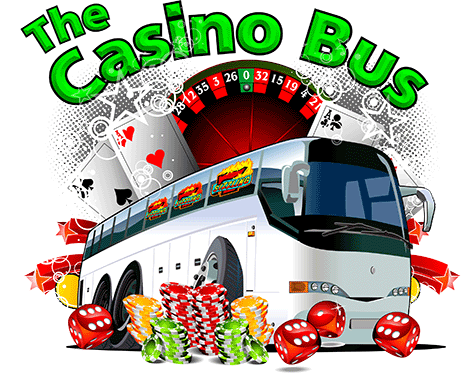 